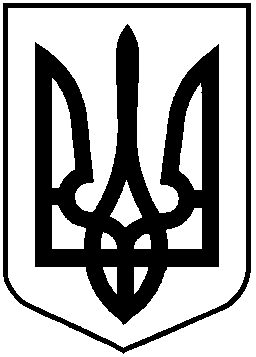 НАЦІОНАЛЬНА КОМІСІЯ З ЦІННИХ ПАПЕРІВ ТА ФОНДОВОГО РИНКУР І Ш Е Н Н Я24.03.2020			м. Київ			№ 134Відповідно до пункту 13 статті 8 Закону України «Про державне регулювання ринку цінних паперів в Україні», Закону України «Про депозитарну систему України», Закону України від 06 грудня 2019 року № 361-ІХ «Про запобігання та протидію легалізації (відмиванню) доходів, одержаних злочинним шляхом, фінансуванню тероризму та фінансуванню розповсюдження зброї масового знищення», Закону України від 12 вересня 2019 року № 79-ІХ «Про внесення змін до деяких законодавчих актів України щодо удосконалення функцій із державного регулювання ринків фінансових послуг», з метою приведення нормативно-правових актів Національної комісії з цінних паперів та фондового ринку до вимог законів України Національна комісія з цінних паперів та фондового ринкуВ И Р І Ш И Л А:1. Схвалити проєкт рішення Національної комісії з цінних паперів та фондового ринку «Про внесення змін до деяких нормативно-правових актів Національної комісії з цінних паперів та фондового ринку щодо приведення до вимог законів України» (далі – Проєкт), що додається. 2. Департаменту методології регулювання професійних учасників ринку цінних паперів (Курочкіна І.) забезпечити: оприлюднення Проєкту на офіційному вебсайті Національної комісії з цінних паперів та фондового ринку; внесення Проєкту на засідання Національної комісії з цінних паперів та фондового ринку для затвердження.3. Контроль за виконанням цього рішення покласти на члена Національної комісії з цінних паперів та фондового ринку Тарабакіна Д.Голова Комісії                                                            Тимур ХРОМАЄВПротокол засідання Комісіївід 24.03.2020 № 17Про схвалення проєкту рішення Національної комісії з цінних паперів та фондового ринку «Про внесення змін до деяких нормативно-правових актів Національної комісії з цінних паперів та фондового ринку щодо приведення до вимог законів України»